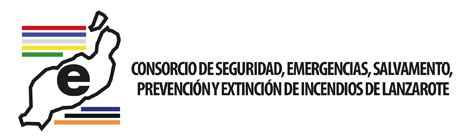 Estadística sobre las resoluciones de las solicitudes de derecho de acceso a la información pública año 2020Fecha de solicitudRegistro de entradaTipo de solicitanteFecha de resoluciónTipo de resoluciónFecha de envío de la resolución12/02/20202020-E-RC-9Partido Político21/02/2020estimatoria21/02/202013/02/2020Correo electrónicoPersona física13/02/2020estimatoria13/02/202016/11/20202020-E-RC-1043Persona física19/11/2020estimatoria19/11/202029/12/20202020-E-RC-1188Persona física08/02/2021estimatoria09/02/202129/12/20202020-E-RE-124Persona física02/02/2021estimatoria02/02/2021